How to Enroll in E-Statements Login to your Internet Banking Click on “Profile” on the top right of the screen.  The page should then look like the page below.Click on “Edit” to the right of Electronic Statements.  Use the dropdown box to select your delivery method for each account.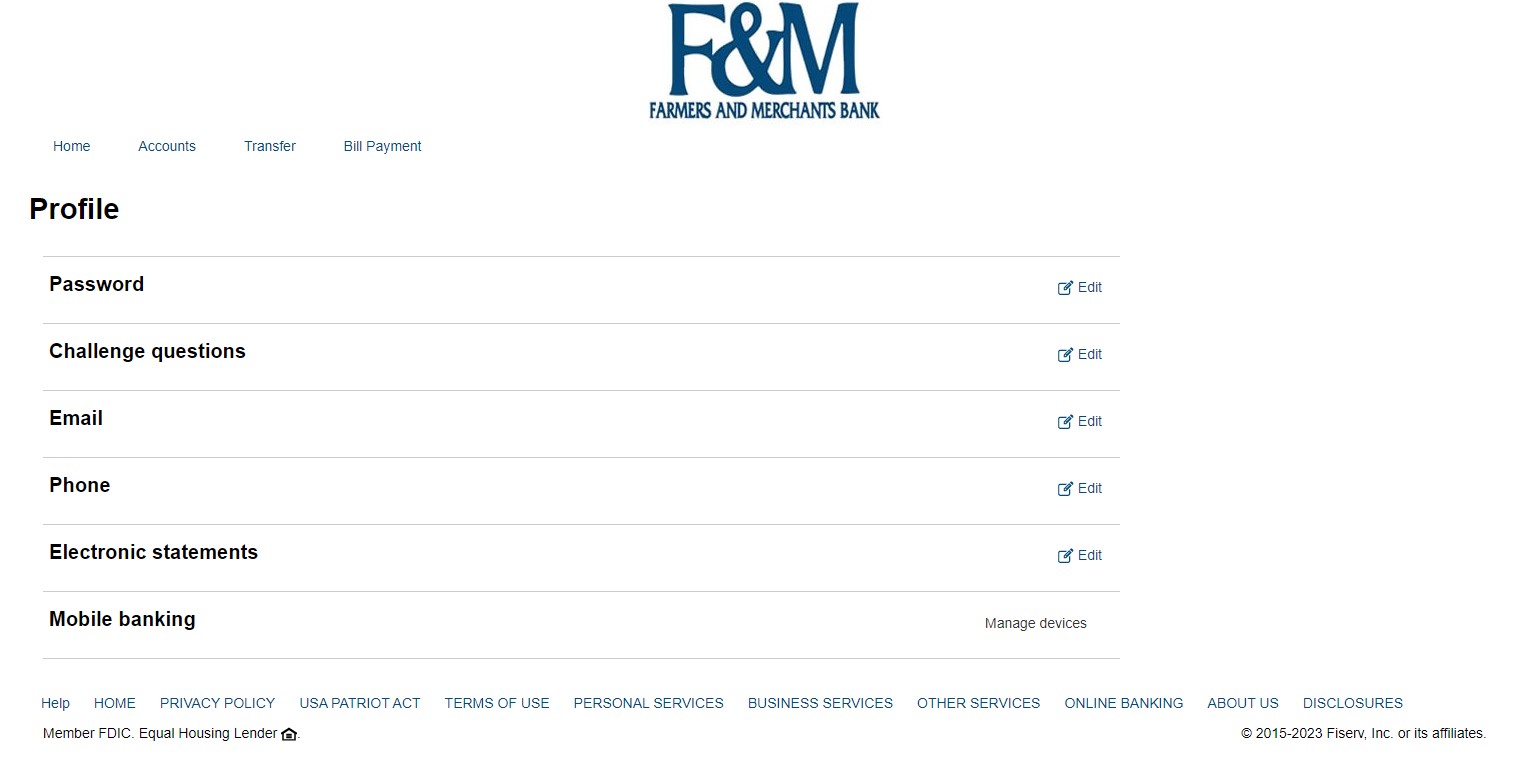 